GermanyGermanyGermanyFebruary 2024February 2024February 2024February 2024SundayMondayTuesdayWednesdayThursdayFridaySaturday12345678910Women’s Carnival Day11121314151617Shrove MondayShrove TuesdayValentine’s Day
Ash Wednesday181920212223242526272829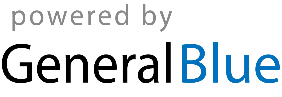 